New Lead: Text Template 1Scheduling a Tour: Text Template 2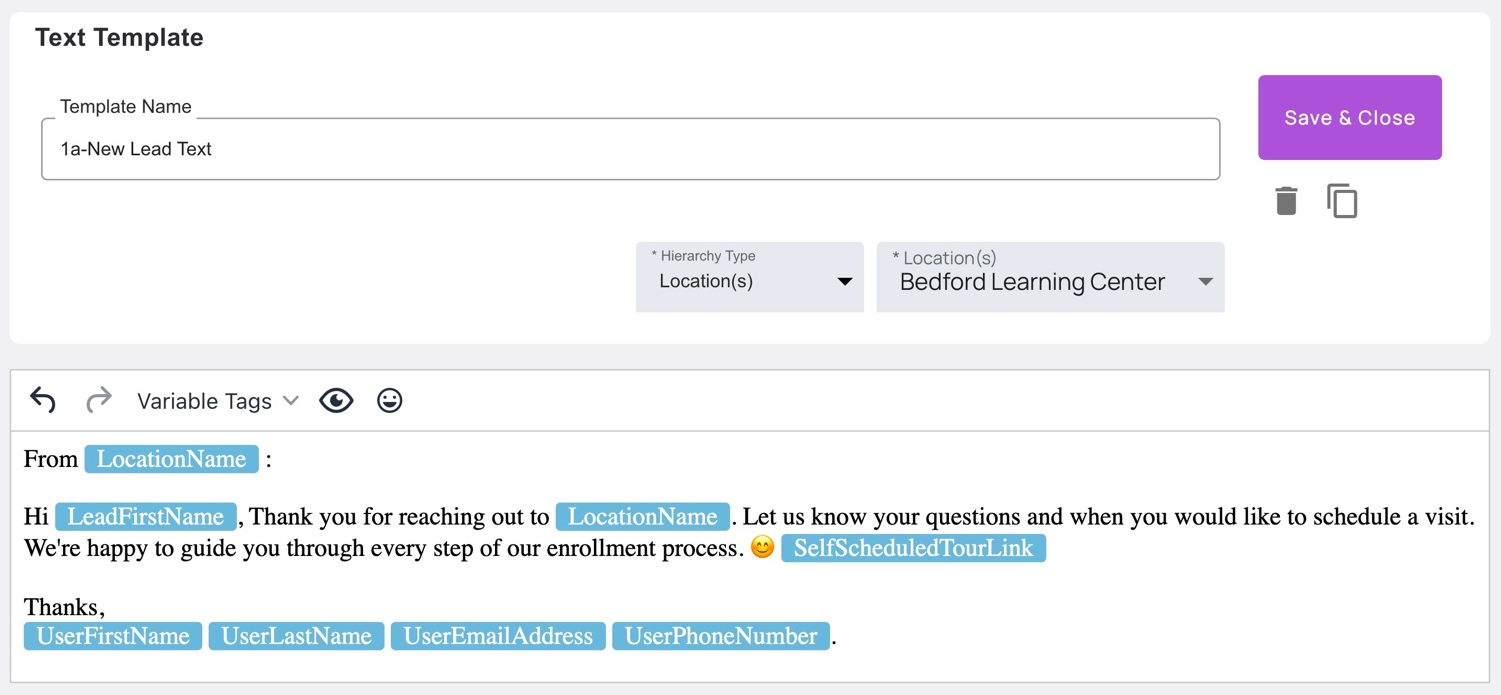 Tour Scheduled Reminder: Text Template 3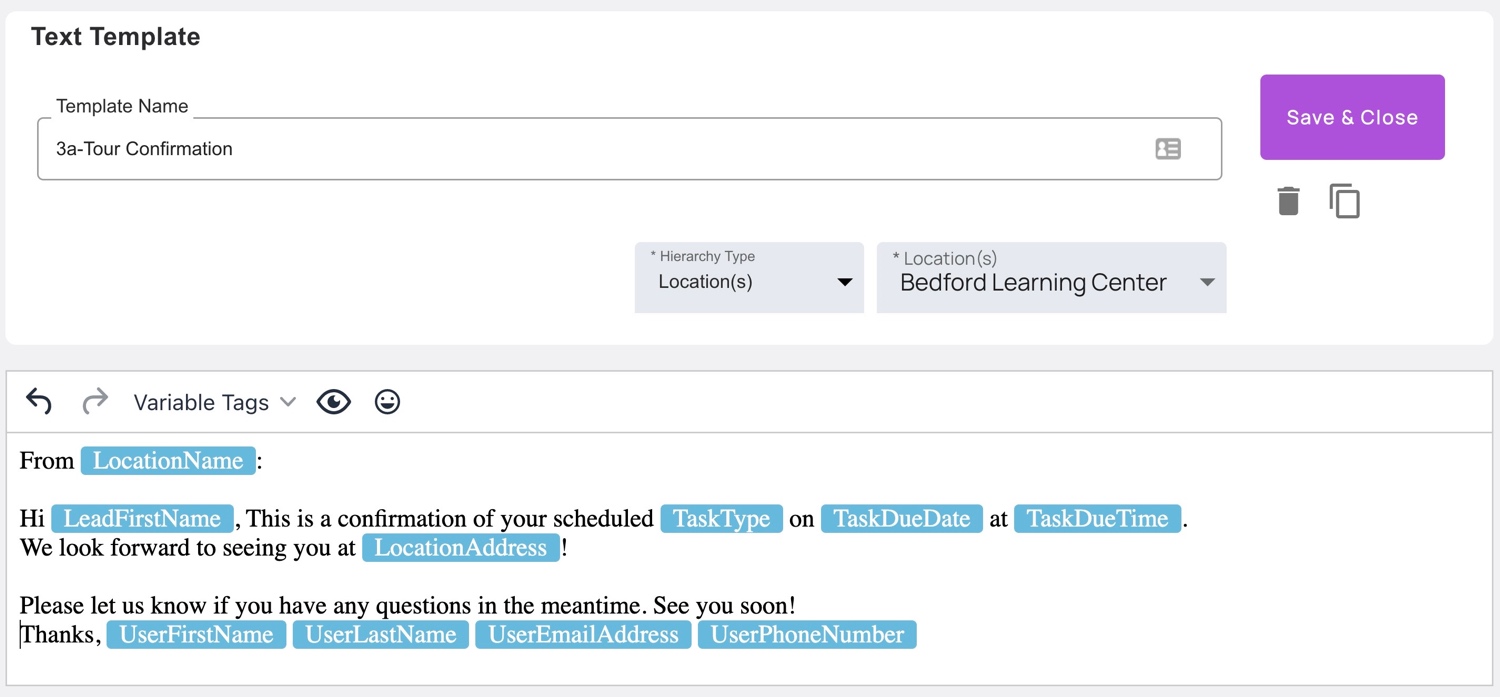 Post-Tour Follow-Up Text: Template 4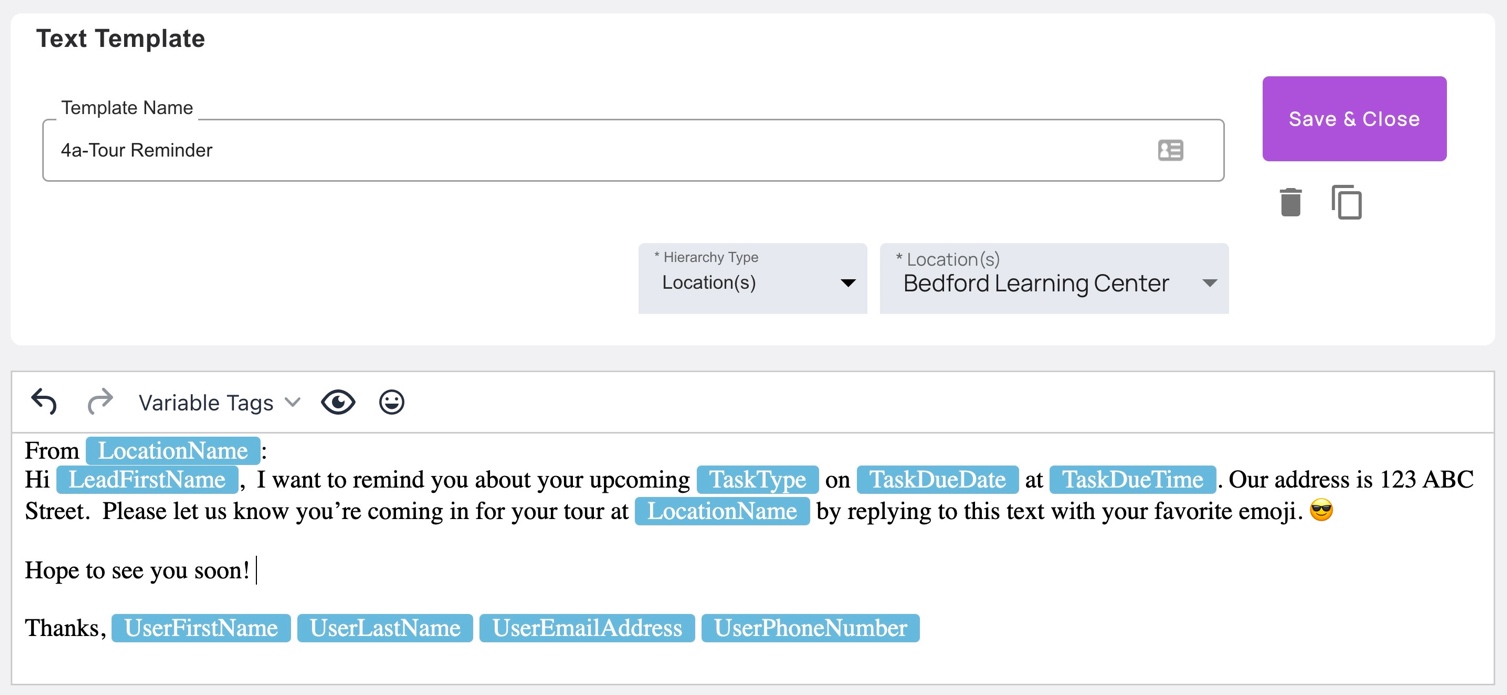 Registration and Tuition Reminder: Text Template 5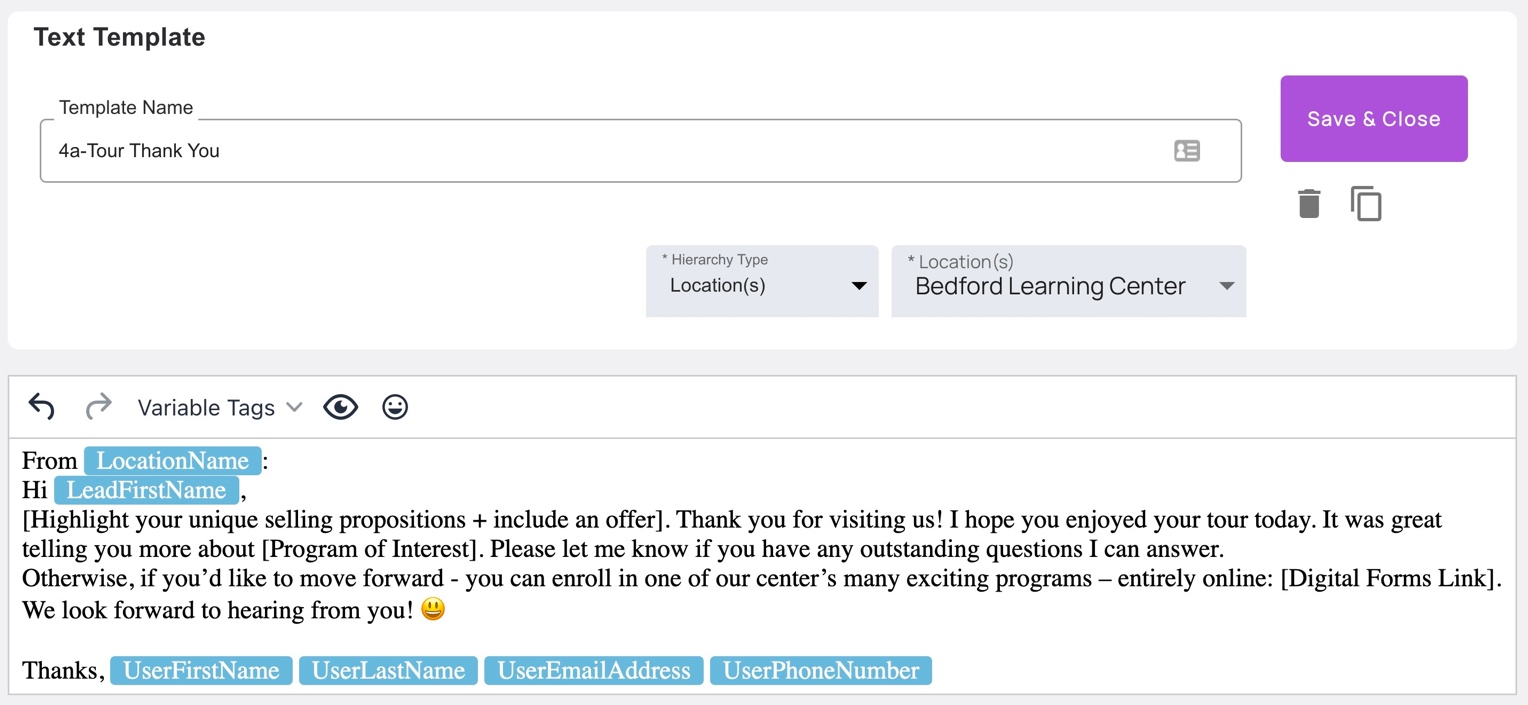 Thanks for Joining the Waitlist: Text Template 6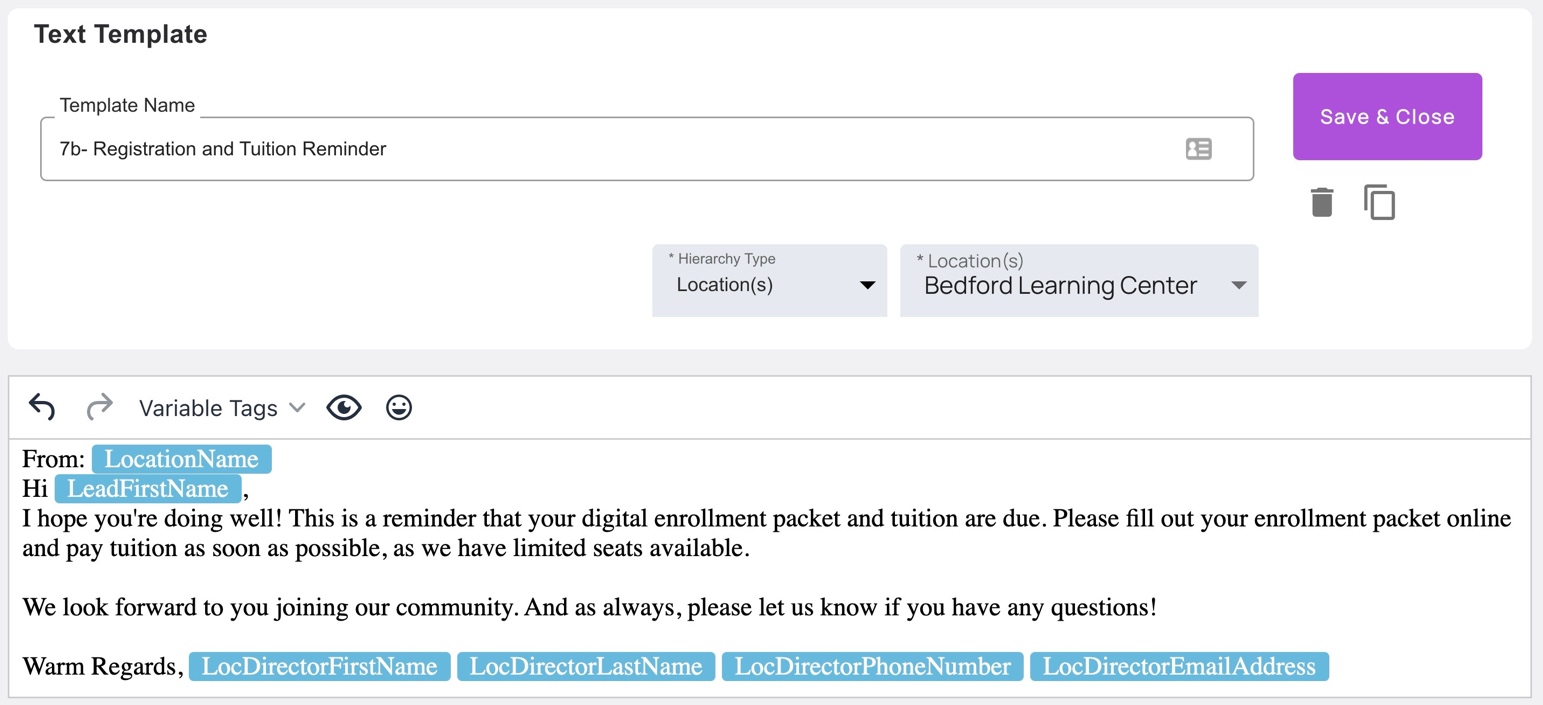 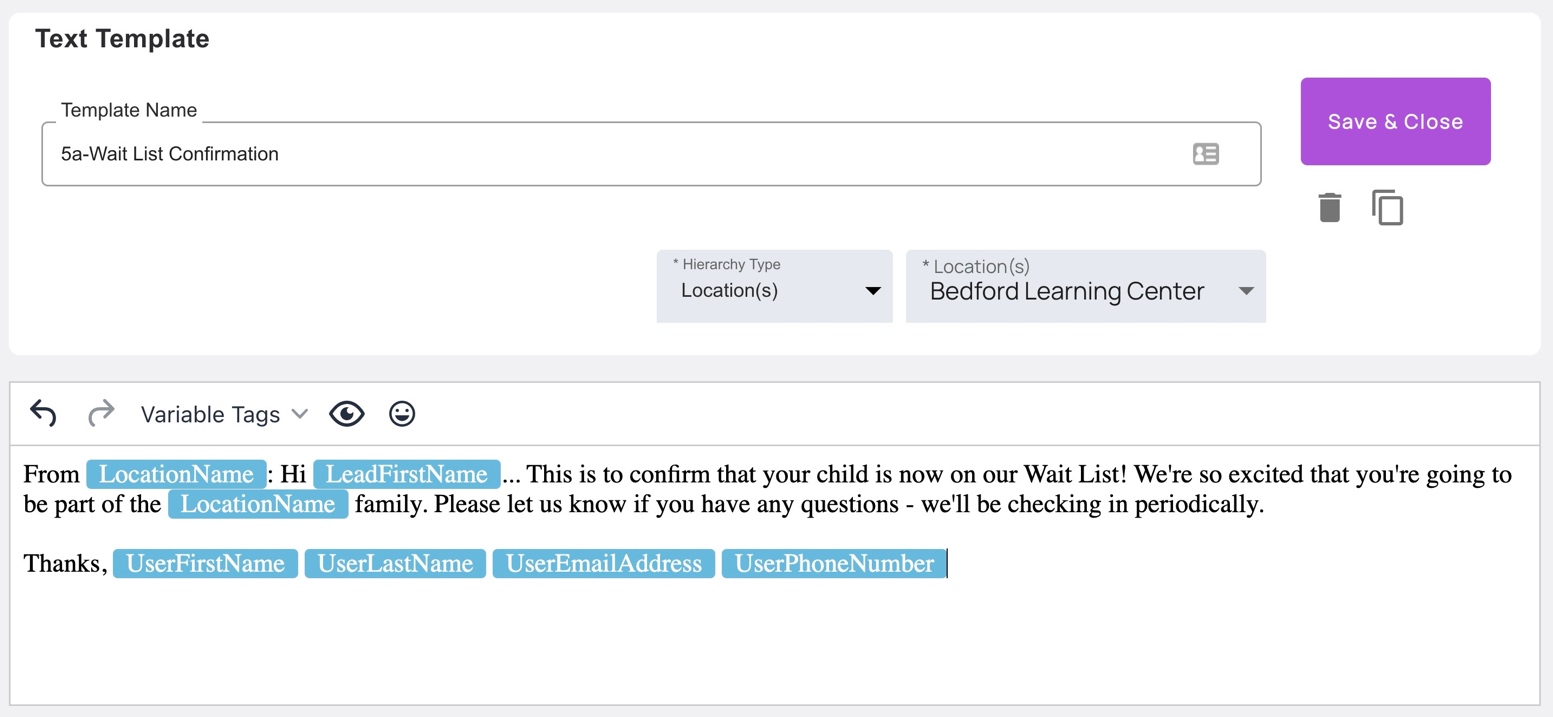 Enrollment Check-In [Pre-Start Date]: Text Template 7Enrollment Start Date: Text Template 8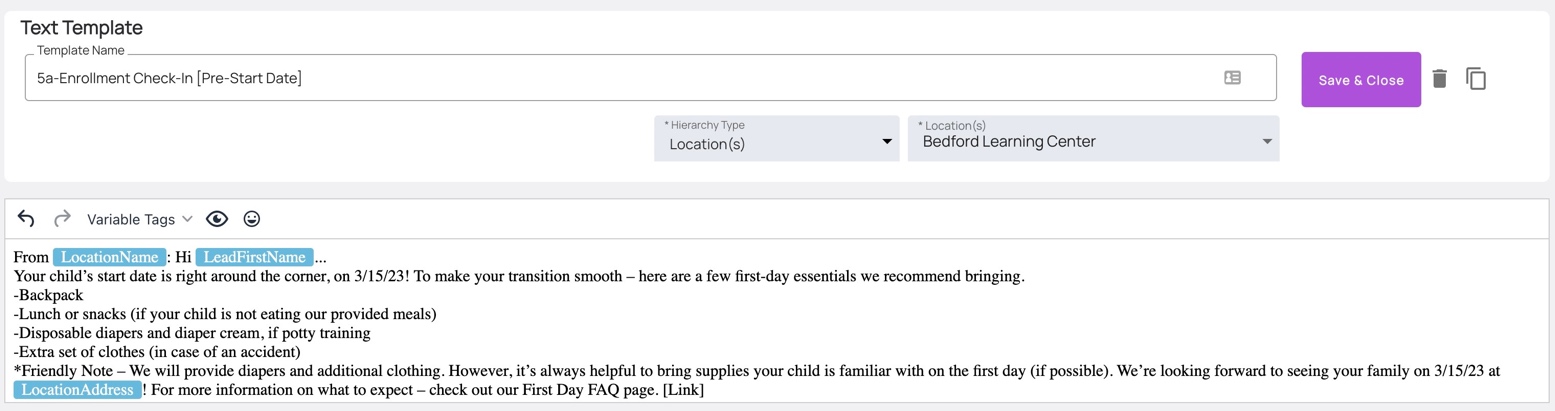 Enrolled After 30 Days: Text Template 9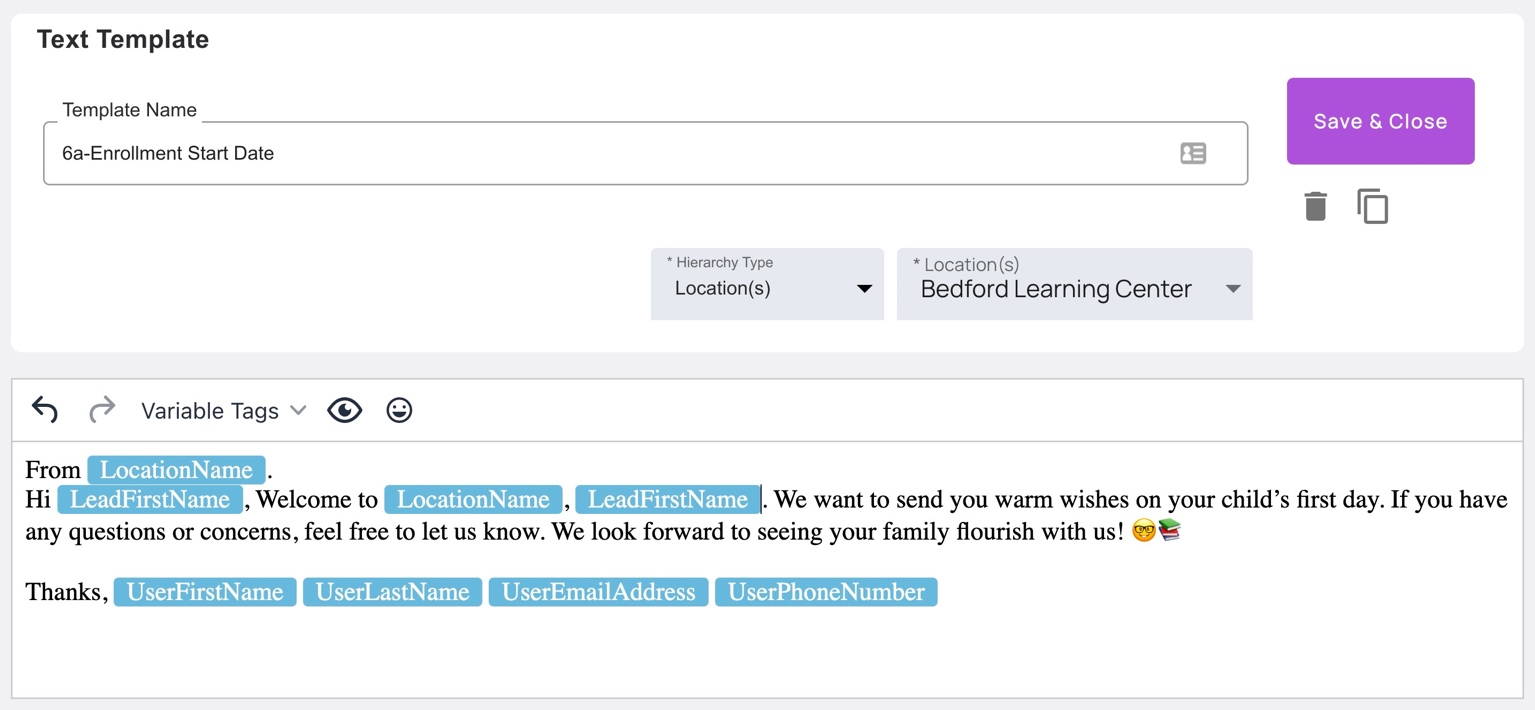 Enrolled After 60 Days: Text Template 10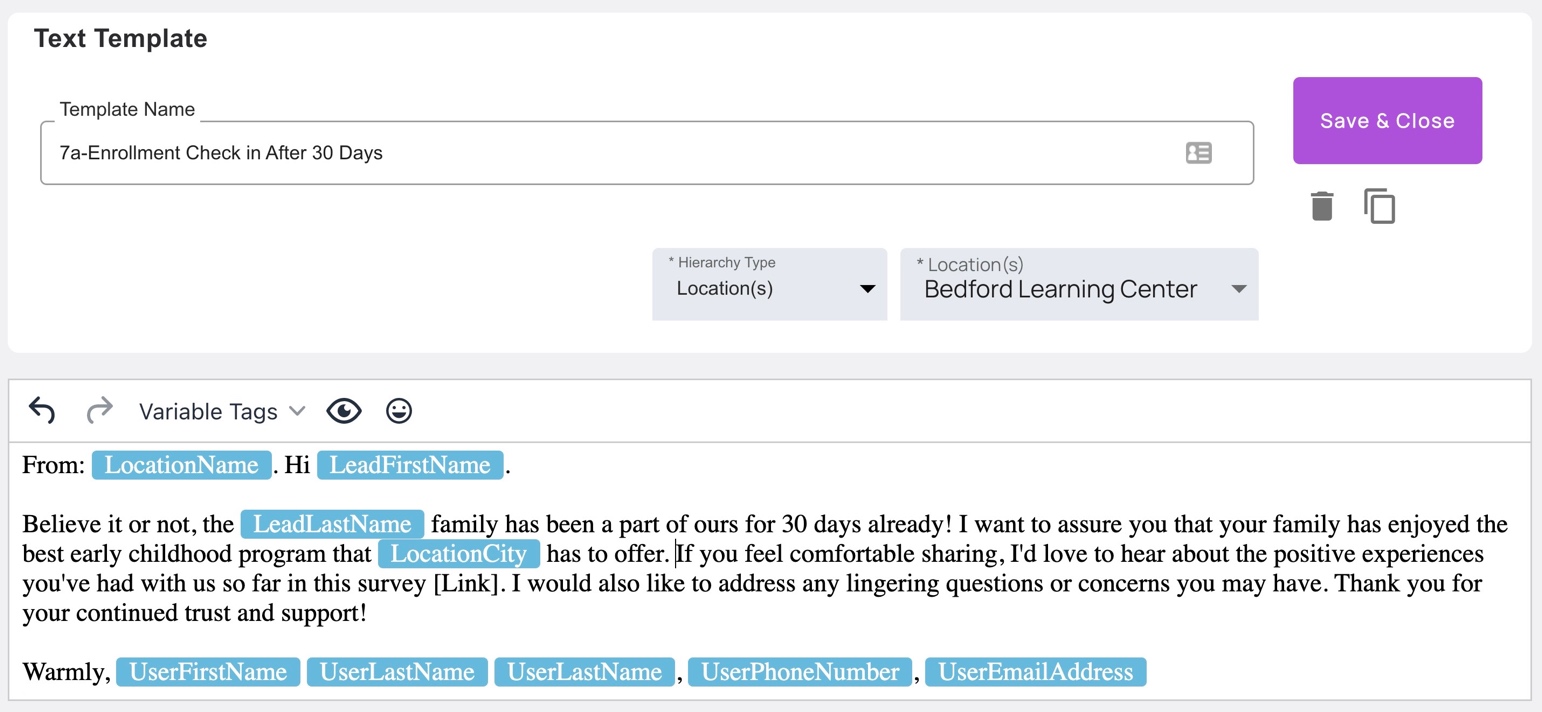 Enrolled After 90 Days: Text Template 11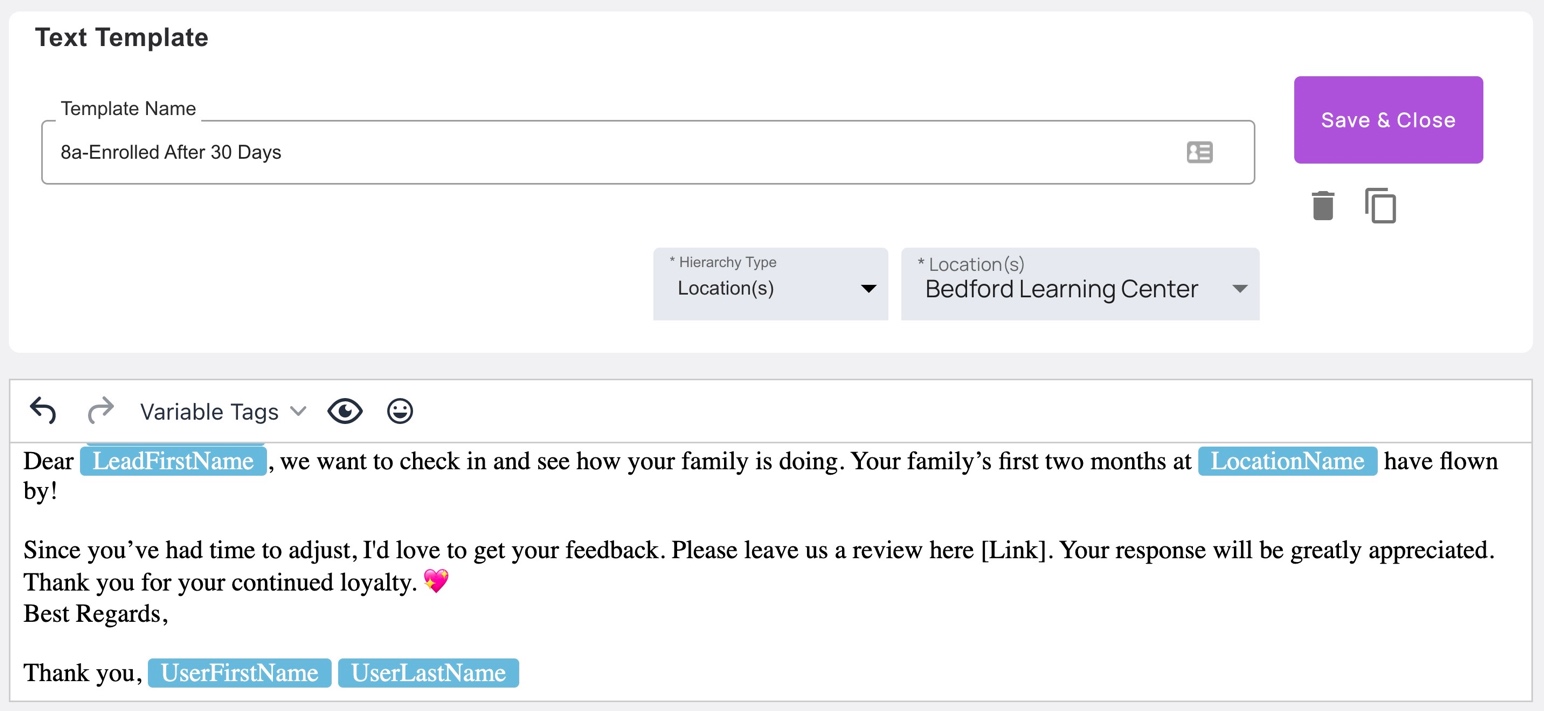 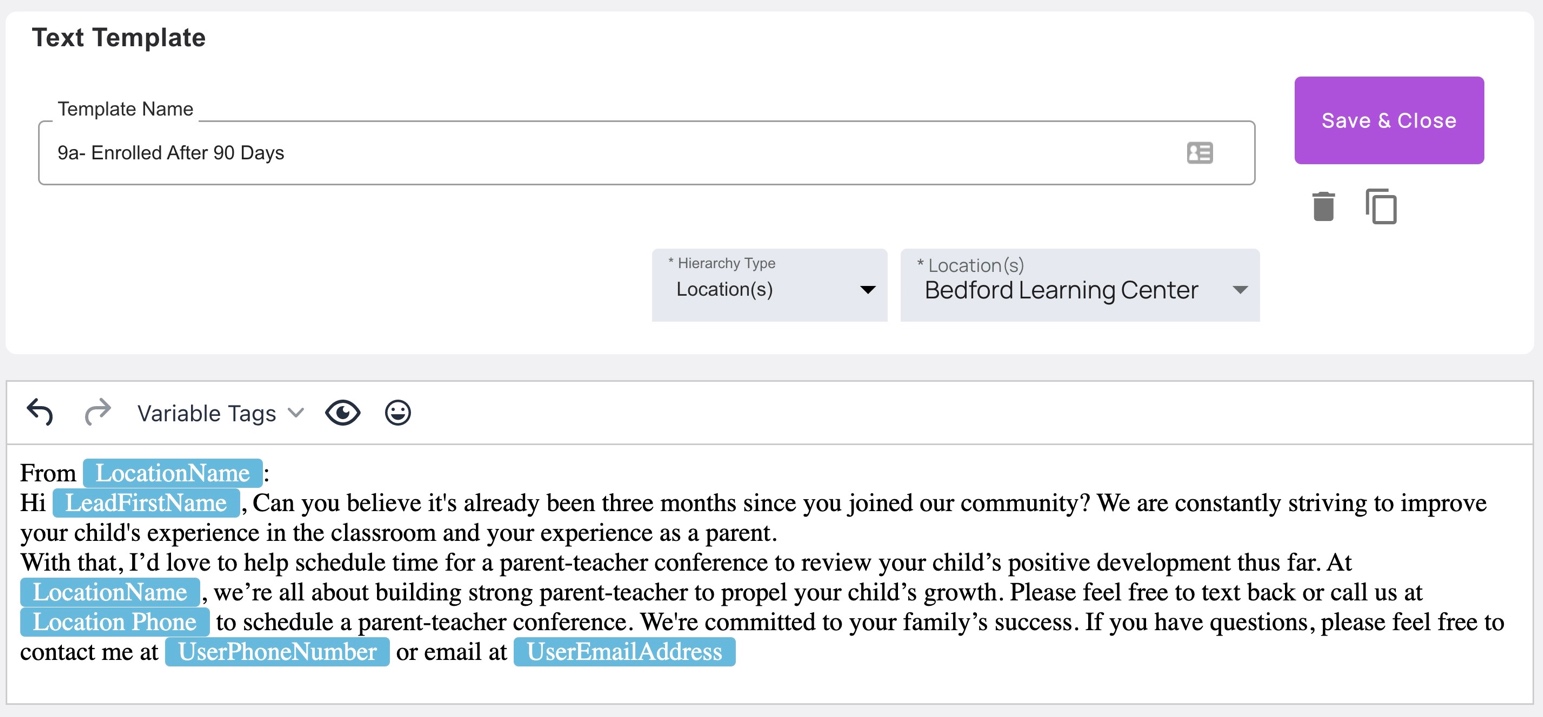 Time to Re-Enroll: Text Template 12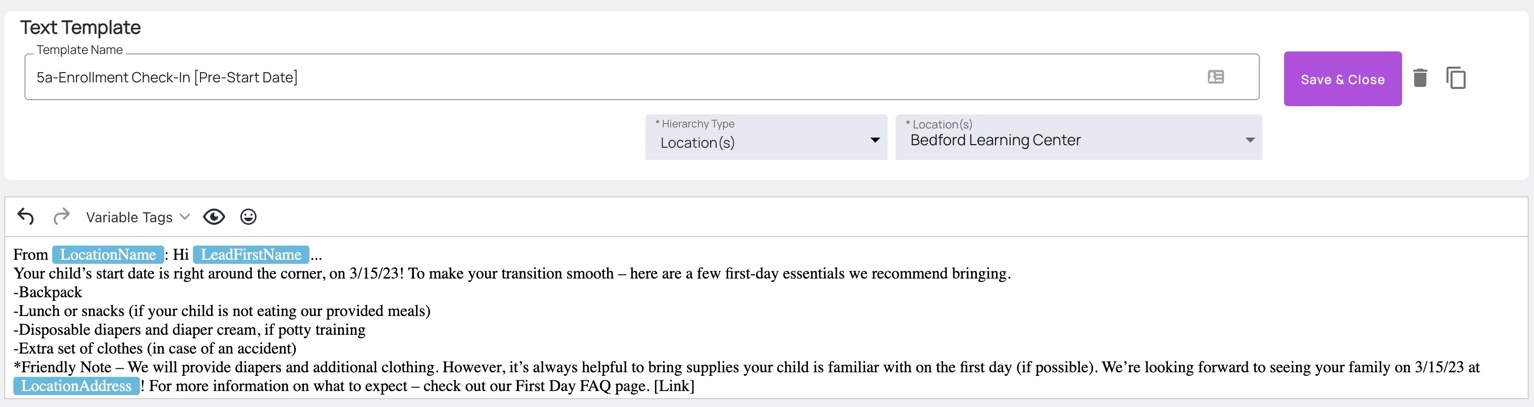 